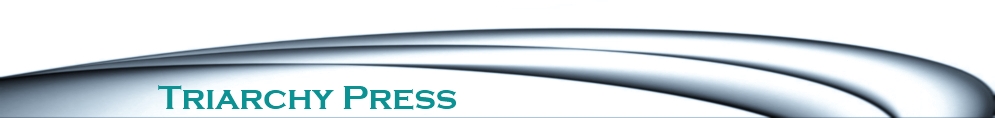 Triarchy Press – Book proposal formAs a first step, please complete the form below. (Although it may be tempting to send a CV instead, it would help us if you could complete the form so we can easily identify the information we need and respond to you faster). Please do not attach any other material at this stage. For example, do not send sample chapters until we have evaluated your proposal and asked you to do so. The information you supply to us here will not be seen by anyone outside Triarchy Press and will be held in full commercial confidence. The only exceptions to this are your referee(s) (final box), whom we may contact for an evaluation of your proposal if it is outside our area of expertise. You should, obviously, not list here anybody whom you do not consent to our contacting. Thank you for your time and effort in completing this form.About you (the author or editor)About you (the author or editor)Full name: Email:Your contact telephone number(s):Your contact telephone number(s):Your postal address: Your current job/position and the organization(s) you work for:  Anything relevant about your professional qualifications and employment history: Any published books you have written, edited or contributed to:Any journal or other articles you have written:Details of additional contributors to your publication and the sections they will be writing (if you are submitting a proposal as an editor or a compendium title):About the proposed book:About the proposed book:Proposed title and subtitle:What is the primary theme and subject area?Please summarise your book in about 200-300 words: If the subject is relatively new or unfamiliar, please list any websites or articles that have useful information. If you have copies of any of the articles listed here, please say so, but do not send them at this stage. What is the context/background to this title? (Briefly describe the current state of knowledge/ debate on the subject)What is your proposed approach? (i.e. case study, new thinking, comparative review, etc.)What will make it special? What is the primary market? (Please be as specific as possible about job titles, industry sectors, academic specialities/courses, countries/regions, etc.) What are the secondary markets?The competition. Which titles (if any) compete with your proposed book – please give title, author, date and price? Describe differences and similarities between your proposal and competing titles. Please provide a list of contents to include chapter headings and a brief description of what each chapter will cover.How long will the book be (approx.) in words? Realistically, when could you complete the manuscript by? Supporting information. For example, please describe (but do not send) any supporting references, articles, press cuttings, etc. You can include relevant web links here.Referees. Please supply contact details (name, position, e-mail and telephone details) of people qualified to comment or advise us as we evaluate your proposal. 